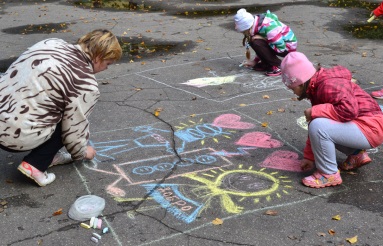 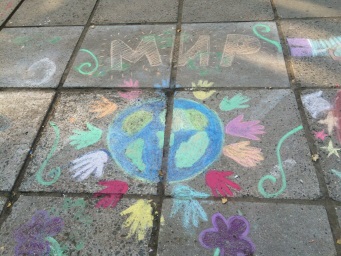 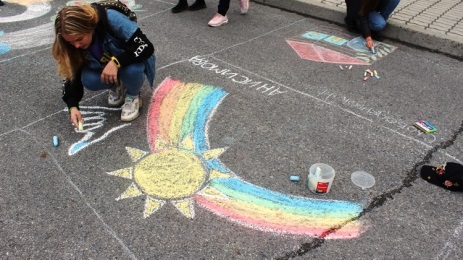 Дорогие ребята и уважаемые родители!МБУК Цимлянского района «Центральный дом культуры»приглашает Вас принять участие во Всероссийской акции «Я рисую мелом»Детский рисунок – воплощение добра и мира.Мы предлагаем детям, волонтерам и просто жителям района украсить улицы и парки своими рисунками, сделать их фото направить на почту МБУК ЦР «ЦДК»  crdk55@mail.ru и под хештегом #Ярисуюмелом  выложить в социальные сети